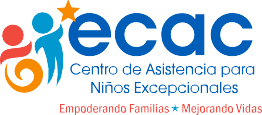 el Mes de la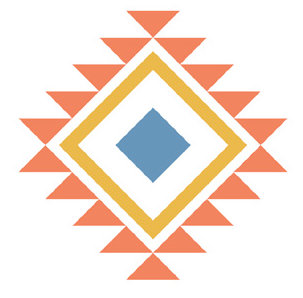 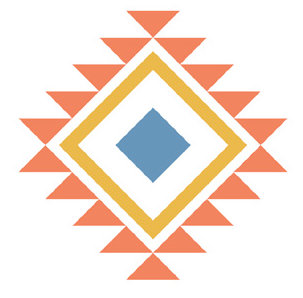 Celebrando	HERENCIA                                       NATIVA  AMERICANA“No siempre podemos forjar el futuro para nuestros jóvenes, pero sí podemos forjar a nuestros jóvenes para el futuro”. – Franklin D. Rooseveltel Mes de laCelebrando	HERENCIA                                       NATIVA  AMERICANA“No siempre podemos forjar el futuro para nuestros jóvenes, pero sí podemos forjar a nuestros jóvenes para el futuro”. – Franklin D. Rooseveltel Mes de laCelebrando	HERENCIA                                       NATIVA  AMERICANA“No siempre podemos forjar el futuro para nuestros jóvenes, pero sí podemos forjar a nuestros jóvenes para el futuro”. – Franklin D. RooseveltDía nacional de la 1alfabetización familiarLogre que su hijo preadolescente y adolescente lea más.2Eche un vistazo a estos recursos para el Programa de Educación Individualizado (IEP, por sus siglas en inglés):Listado del IEP: Prepárese y participe Lo que hay que saber sobre el IEP y cómo se desarrollaRequisitos para los servicios de transición.3Inscríbase ahora para Tool Time Tuesday [Martes deHerramientas]. Los temas de este mes incluyen: “Hablar con su hijo de las cosas difíciles”. Hermanos compartiendo y respondiendo preguntas desde su perspectiva.4Pase tiempo con su hijorevisando las Perspectivas Excepcionales de los Jóvenes (YEP, por sus siglas en inglés) y anime a su hijo a suscribirse alboletín.Fin del  horario de verano 5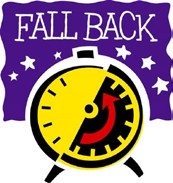 Todos compartan dos cosas que les hicieron felices hoy.6Opciones para ayudar a su hijo a prepararse para la vida adulta.Día De elecciones  7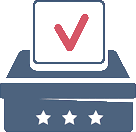 Sabía que en Carolina del Norte los adolescentes de 16 y 17 años pueden preinscribirse para votar.8Comunicación con la escuela de su hijo9Revise los requisitos de graduación de Carolina del Norte.10Programen juntos el tiempo en familia y márquenlo en elcalendario. Elaboren una lista de actividades para hacer juntos.Día de los 11VeteranosHable sobre los sacrificios de quienes sirven a nuestro país. Escriba una nota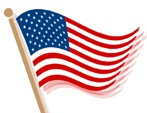 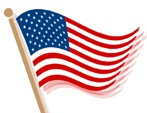 de agradecimiento a un veterano.12Anime a su hijo a explorar oportunidades de liderazgo como el equipo de asesoría juvenil de ECAC o un concejo juvenil local.Día Mundial De la 13BondadCuéntele a su hijo preadolescente/adolescente lo que le gusta y admira de él.14Infórmese sobre el Programa Star, una capacitación virtual para estudiantes (de 14 a 22 años) con discapacidades que les ayuda a prepararse para la vida después de la preparatoria.Día del reciclaje en 15Estados UnidosCómo apoyar las necesidades sociales y emocionales de su hijo preadolescente / adolescente.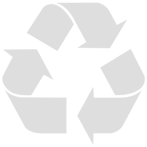 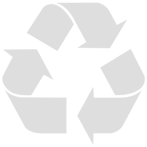 Día nacional de 16participación de los padresComparta una historia que pueda ayudar a otra persona. Busque oportunidades para compartirla.17Comience la planificación de la transición desus estudiantes a la preparatoria o a la vida adulta. Si su hijo tiene necesidades18 de atención médica, consulte el Centro de Información de Salud de Familia a Familia de Carolinadel Norte (F2F). Si necesita ayuda para organizar la información de cuidados médicos de su hijo, use el “Cuaderno de cuidados” (CareNotebook).19Cómo proteger a su hijo con discapacidad en un mundo digital.Día universal del niño20Explore el voluntariado junto con su hijo.Día nacional de la	21televisión 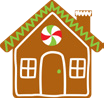 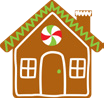 Cómo ayudar en la prevención del cyberbullying (ciberacoso) y qué pueden hacer los adolescentes.22Desafíos que pueden enfrentar los niños en la preparatoriaDía De acción De	23gracias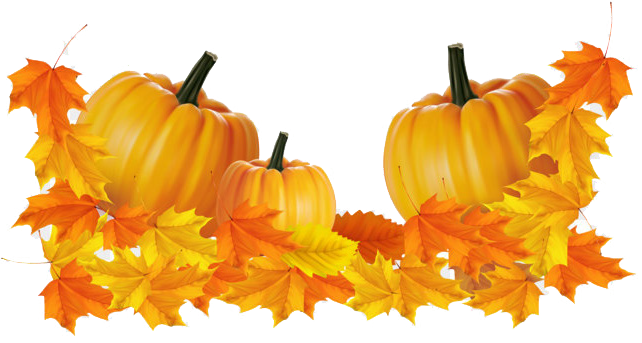 24Pregunte a su hijo adolescente qué hace que otra persona sea un buen amigo y hable con él sobre las amistades y los límites en un mundodigital.25Tengan una maratón de laspelículas favoritas de su hijo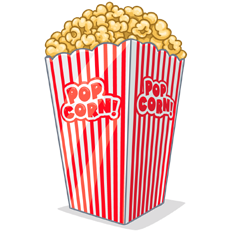 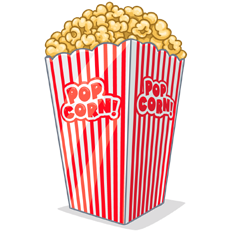 preadolescente/ adolescente. Prepare las palomitas.Día nacional del	26pastel¡Hornen juntos un pastel y diviértanse decorándolo!27Hoja de ruta para el empleo y la vida independiente28Crianza de un adolescente en la escuela secundaria y cómo ayudarlo a hablar por sí mismo.29Ayude a su preadolescente/ adolescente a interactuar de forma segura en línea y a publicar, comentary cargar información de forma responsable.30Consejos para conectar con su hijo de escuela secundaria o preparatoria.Escanee para obtener más información >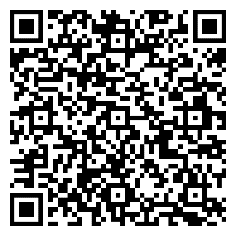 Escanee para obtener más información >